แบบฟอร์มการส่งผลการดำเนินโครงการฟื้นฟูศีลธรรมโลก (V-Star) ปี 2562เพื่อรับของที่ระลึกเชิดชูเกียรติพิเศษกติการับของที่ระลึกเชิดชูเกียรติพิเศษส่งรายงานการดำเนินโครงการฟื้นฟูศีลธรรมโลกสถานศึกษาส่งครูผู้ประสานงาน มาปฏิบัติธรรมรุ่นเครือข่ายครูต้นบุญ รุ่นใดรุ่นหนึ่งรุ่นที่ 1 วันที่ 13-18 ตุลาคม 2562รุ่นที่ 2 วันที่ 20-25 ตุลาคม 2562รายละเอียดรายงานผลการดำเนินโครงการฟื้นฟูศีลธรรมโลกชื่อสถานศึกษา...................................................................... สังกัด.....................................................ตำบล.........................................อำเภอ......................................จังหวัด...............................................ส่งคะแนนการทำกิจวัตร กิจกรรมในสมุดบันทึกความดี 3to1 ของนักเรียน 5 คนโดยถ่ายรูปหน้าสรุปคะแนนหน้าที่ 82 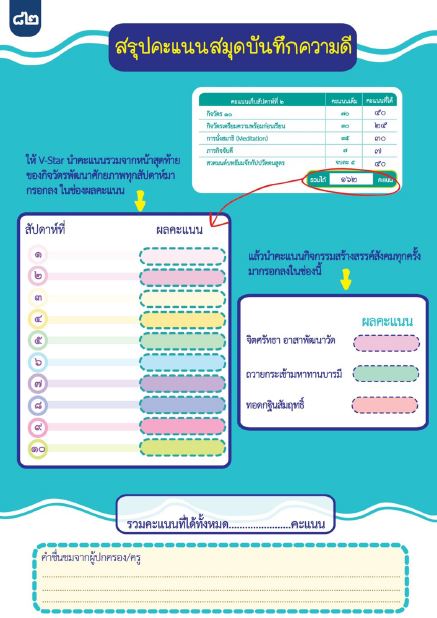 ได้ทำกิจวัตรกิจกรรมฝึกเด็กดี V-Star อะไรบ้าง?  หากได้ทำ ให้ใส่เติมตัวเลขตามที่นักเรียนได้ทำ ลงในช่องว่าง ลงในช่องว่างเกณฑ์ประเมินกิจวัตร	ยังไม่ได้เริ่มทำ			  	นักเรียนทำเป็นบางครั้ง 	  นักเรียนทำบ่อย	      		นักเรียนทำเป็นประจำทุกวัน 	กิจวัตร 10 ประการ						กิจวัตรห้องเรียนแห่งความดี V-Star Moral Class (เตรียมความพร้อมก่อนเรียน)	การเดิน					การถอดและวางรองเท้า	การแสดงความเคารพปฏิสันถารครู		การทำความสะอาดโต๊ะ-เก้าอี้	การจัดระเบียบสิ่งของเครื่องใช้			การนั่งสมาธิ	การสวดธัมมจักกัปปวัตตนสูตรเกณฑ์ประเมินกิจกรรม	ยังไม่ได้เริ่มทำ			  	นักเรียนได้ทำแล้ว 	  	กิจกรรมถวายกระเช้ามหาทานบารมี		กิจกรรมจิตศรัทธา อาสาพัฒนาวัด			กิจกรรมทอดกฐินสัมฤทธิ์ภาพกิจกรรมเด็กดี V-Star ร่วมกันถวายกระเช้าผลไม้ หรือ ภัตตาหาร หรือ น้ำปานะวันที่จัดกิจกรรม  ......./........./........  ชื่อวัดที่ไปถวาย......................................ตำบล....................................คำบรรยายประกอบ............................................................................................................................................................................................................................................................................................................ภาพกิจกรรมเด็กดี V-Star จิตศรัทธา อาสาพัฒนาวัดร่วมกับคนในชุมชนวันที่จัดกิจกรรม  ......./........./........  ชื่อวัดที่ไปพัฒนา......................................ตำบล..................................คำบรรยายประกอบ............................................................................................................................................................................................................................................................................................................ภาพกิจกรรมเด็กดี V-Star และนักเรียนในสถานศึกษาร่วมกัน สวดธัมมจักกัปปวัตตนสูตร      วันที่จัดกิจกรรม  ......./........./........  สถานที่จัดกิจกรรม.......................................จำนวนรอบในการสวด.......รอบ  จำนวนผู้บริหาร และครูที่ร่วมสวด...............คน		จำนวนนักเรียนที่ร่วมสวด...............คนภาพกิจกรรมคุณครูผู้ประสานงานโครงการ ร่วมประชุม/สัมมนาแลกเปลี่ยนรู้ การทำกิจกรรมเด็กดี V-Star  หรือ ร่วมประชุมชมรมเครือข่ายครูต้นบุญ ประจำเดือน     	วันที่จัดกิจกรรม  ......./........./........  สถานที่จัดกิจกรรม.........................................................คำบรรยายประกอบ/ความปลื้มใจ....................................................................................................................................................................................................................................................................................ผลการเปลี่ยนแปลงพฤติกรรมของนักเรียน/ผู้เรียน ที่คุณครูสังเกตเห็นได้ชัดเจน และคุณครูมีความปลื้มใจ ชื่อ................................................. นามสกุล................................................... เรียนชั้น.......................................  					     รูปถ่ายนักเรียนเจ้าของเรื่องผลการเปลี่ยนแปลงที่เห็นได้ชัดเจน.........................................................................................................................................................................................................................................................................................................................................................................................................................................................................................................................................................................................................................................................................................................................................................................................................................................................................................................................................................................................................................................................................................	ความปลื้มใจของคุณครู ที่ได้ทำโครงการ..........................................................................................................................................................................................................................................................................................................................................................................................................................................................................................................................................................................................................................................................................................................................................................................................................................................................................................................................................................................................................................................................................................................................................................................................................................................................................